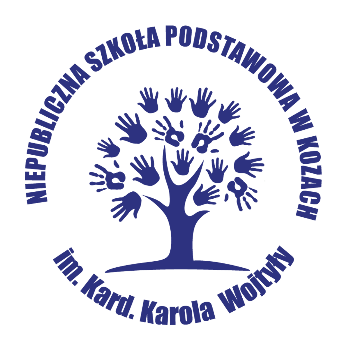 PROŚBA O ZWOLNIENIE Z ZAJĘĆ LEKCYJNYCHProszę o zwolnienie syna/córki ……………………………………………………… ucz. kl. …………. w dniu ………………………..o godz. ………………………………………….. z lekcji (nazwa przedmiotu) …………………………………………………………………z powodu ……………………………………………………………………………………….. . Biorę odpowiedzialność za bezpieczeństwo dziecka w czasie jego nieobecności w szkole.………………………………………………………                                                                ……………………………………………………….                     podpis                                                                                                          rodzic/prawny opiekunPROŚBA O ZWOLNIENIE Z ZAJĘĆ LEKCYJNYCHProszę o zwolnienie syna/córki ……………………………………………………… ucz. kl. …………. w dniu ………………………..o godz. ………………………………………….. z lekcji (nazwa przedmiotu) …………………………………………………………………z powodu ……………………………………………………………………………………….. . Biorę odpowiedzialność za bezpieczeństwo dziecka w czasie jego nieobecności w szkole.………………………………………………………                                                                ……………………………………………………….                     podpis                                                                                                          rodzic/prawny opiekunREJESTR OSÓB WCHODZĄCYCH NA TEREN NIEPUBLICZNEJ SZKOŁY PODSTAWOWEJIM. KARD. K. WOJTYŁY W KOZACHImię i nazwisko: ……………………………………………………………………………………………………………………………………………Data: …………………………………………………………………………………………………………………………………………………………….Numer kontaktowy: ……………………………………………………………………………………………………………………………………..Cel: ……………………………………………………………………………………………………………………………………………………………….                                                               ……………………………………………………….podpisREJESTR OSÓB WCHODZĄCYCH NA TEREN NIEPUBLICZNEJ SZKOŁY PODSTAWOWEJIM. KARD. K. WOJTYŁY W KOZACHImię i nazwisko: ……………………………………………………………………………………………………………………………………………Data: …………………………………………………………………………………………………………………………………………………………….Numer kontaktowy: ……………………………………………………………………………………………………………………………………..Cel: ……………………………………………………………………………………………………………………………………………………………….                                                               ……………………………………………………….podpis